№ 28 от 19.07.2022                 ҚАУЛЫСЫ	                                                                      ПОСТАНОВЛЕНИЕ    ____________________________                                                         ______________________         Нұр-Сұлтан қаласы                                                                               город Нур-СултанО внесении изменений и дополнений в постановление Главного государственного санитарного врача Республики Казахстан от 25 марта 2022 года № 16 «О мерах профилактики коронавирусной инфекции в Республике Казахстан»  В целях предупреждения распространения коронавирусной инфекции COVID-19 (далее – COVID-19) среди населения Республики Казахстан  ПОСТАНОВЛЯЮ:Внести в постановление Главного государственного санитарного врача Республики Казахстан от 25 марта 2022 года № 16 «О мерах профилактики коронавирусной инфекции в Республике Казахстан» (далее - постановление) следующие изменения и дополнения: абзац 3 пункта 11 изложить в следующей редакции:«При этом, ужесточение ограничительных мер проводится в случае осложнения эпидемиологической ситуации в течение 3-х дней (переход из «зелёной» зоны в «жёлтую» или из «жёлтой» зоны в «красную»), смягчение карантинных мер проводится не ранее 3-х дней после перехода из «красной» зоны в «желтую» или из «жёлтой» в «зеленую» зону.»;в приложении 8 к постановлению:в пункте 2 раздела «I. Алгоритм экспресс-тестирования методом иммунохроматографии для определения антигенов коронавируса SARS-CoV-2»:подпункт 2.2 изложить в следующей редакции:«2.2 При экстренной госпитализации пациентов, у лиц, имеющих признаки не исключающие COVID-19 (без подтверждения результата методом ПЦР);»;дополнить подпунктом 2.4 следующего содержания:«2.4 Контактные лица с признаками COVID-19 (без подтверждения результата методом ПЦР).»;подпункты 1) и 5) пункта 1.2 раздела «IІІ. Тестирование методом ПЦР» - исключить.2.  Контроль за исполнением настоящего постановления оставляю за собой. 3. Настоящее постановление вступает в силу с 22 июля 2022 года. Главный Государственный санитарный врачРеспублики Казахстан                                            А. ЕсмагамбетоваСогласовано19.07.2022 15:06 Тилесова Айгуль Шарапатовна19.07.2022 15:08 Кожапова Роза Абзаловна19.07.2022 15:15 Ширинбекова Рита Абдукасымовна19.07.2022 15:17 Мукажанова Сандугаш Ермековна19.07.2022 15:18 Ахметова Зауре Далеловна19.07.2022 15:59 Садвакасов Нуркан ОлжабаевичПодписано19.07.2022 16:22 Есмагамбетова Айжан Серикбаевнаденсаулық сақтау  министрлігіБАС МЕМЛЕКЕТТІК САНИТАРИЯЛЫҚ  ДӘРІГЕРІ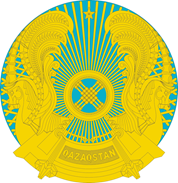 МинистерствоздравоохраненияРеспублики КазахстанГЛАВНЫЙ ГОСУДАРСТВЕННЫЙ САНИТАРНЫЙ ВРАЧ